NÁRODNÁ RADA SLOVENSKEJ REPUBLIKYIII. volebné obdobieČíslo: 864/2004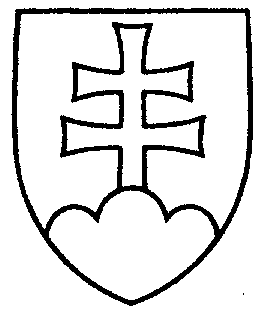 1027UZNESENIENÁRODNEJ RADY SLOVENSKEJ REPUBLIKYz 18. júna 2004k návrhu skupiny poslancov Národnej rady Slovenskej republiky na vydanie zákona,  ktorým sa mení a dopĺňa zákon č. 105/2004 Z. z. o spotrebnej dani z liehu a o zmene a doplnení zákona č. 467/2002 Z. z. o výrobe a uvádzaní liehu na trh v znení zákona č. 211/2003 Z. z. a o zmene a doplnení ďalších zákonov (tlač 726) - prvé čítanie	Národná rada Slovenskej republikyr o z h o d l a,  ž e        prerokuje uvedený návrh zákona v druhom čítaní;p r i d e ľ u j etento návrh zákona na prerokovanieÚstavnoprávnemu výboru Národnej rady Slovenskej republikyVýboru Národnej rady Slovenskej republiky pre financie, rozpočet a menu Výboru Národnej rady Slovenskej republiky pre hospodárstvo, privatizáciu a podnikanie aVýboru Národnej rady Slovenskej republiky pre pôdohospodárstvo;u r č u j eako gestorský Výbor Národnej rady Slovenskej republiky pre financie, rozpočet
a menu a lehotu na jeho prerokovanie v druhom čítaní vo výboroch do 27. augusta 2004 a v gestorskom výbore do 3. septembra 2004.   Pavol   H r u š o v s k ý   v. r.  predsedaNárodnej rady Slovenskej republikyOverovatelia:Tomáš  G a l b a v ý   v. r. Jaroslav  J a d u š   v. r.